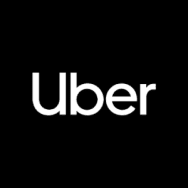 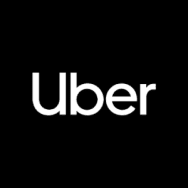 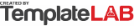 JANUARY 01 - MARCH 31JANUARY 01 - MARCH 31$4,095.00$4,095.00TRIP EARNINGSFARE$6,500.00SURGE$1,050.00BOOST$520.00UBER FEE-$1,500.00OTHER EARNINGSPROMOTIONS$250.00TIPS$750.00GROSS INCOME:$7,570.00EXPENSESSELF-EMPLOYMENT TAXES$450.00CAR CLEANING$100.00CELL PHONE SERVICES$250.00ALL CAR INSPECTIONS$650.00PARKING FEES$120.00TOLLS$50.00GAS$650.00CAR INSURANCE$105.00CAR REPAIRS$550.00CAR DEPRICIATION$350.00LOREM IPSUM #1$100.00LOREM IPSUM #2$100.00TOTAL EXPENSES:$3,475.00 © TemplateLab.com  © TemplateLab.com  © TemplateLab.com 